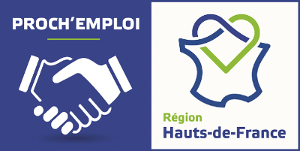 COMPTABLE (H/F)RÉFÉRENCE DE L’OFFRECOM-27235LIEU DE TRAVAILCOMPIEGNEDESCRIPTIFVous serez en charge de la comptabilité générale et vous assurerez notamment les missions suivantes :  
Saisie des écritures de comptabilité générale  
Crédits  
Saisie des encaissements  
Facturation (Enregistrement des factures/ règlement) 
Devis  
Contrôle des fiches de paie car elles sont externalisées 
 Profession réglementée : casier judiciaire vierge nécessaire pour habilitation auprès du TribunalPROFIL REQUIS
BAC+2 - DEUG/DEUST/DUT/BTS  avec expérience 2-5 ans
Titulaire d'un BAC+2 en comptabilité avec expérience réussie de 3 à 5 ans sur le même type de poste. 
 Qualités attendues :  
    Autonomie, rigueur,  
    Sens du travail 
    Communicant et pédagogue 
    Bon relationnel 
    Fiable 
    autonome
Permis B - Voiture
CONTRAT PROPOSÉCDD (4 mois)
Temps plein (35 heures par semaine) 35h - du lundi au vendredi
Démarrage à déterminer
Selon profil
POUR POSTULEREnvoyer votre CV et votre lettre de motivation à :Plateforme COMPIèGNEcompiegne@prochemploi.fr